Zn2+ -Schiff’s base complex acts as the molecular switch “On-Off-On” and a fluorescence probe toward Cu2+ and Ag+ ionsShaaban A. Elroby1, 2*, Bashair Abdullah Banaser1*, Saadullah G Aziz1, Abdesslem Jedidi1, Walid I Hassan1, Osman I Osman1,31Chemistry Department, Faculty of Science, King Abdulaziz University, Jeddah, 21589, Saudi Arabia2Chemistry Department, Faculty of Science, Beni-Suef University, Beni-Suef, 62511, Egypt 3Chemistry Department, Faculty of Science, University of Khartoum, 11111, Khartoum, SudanTable S1: Geometry optimized structures and minimum energies in the gas phase and methanol as a solvent of all the possibilities of the protonation/deprotonation of E-CIS using B3LYP/6-311++G** level of theory.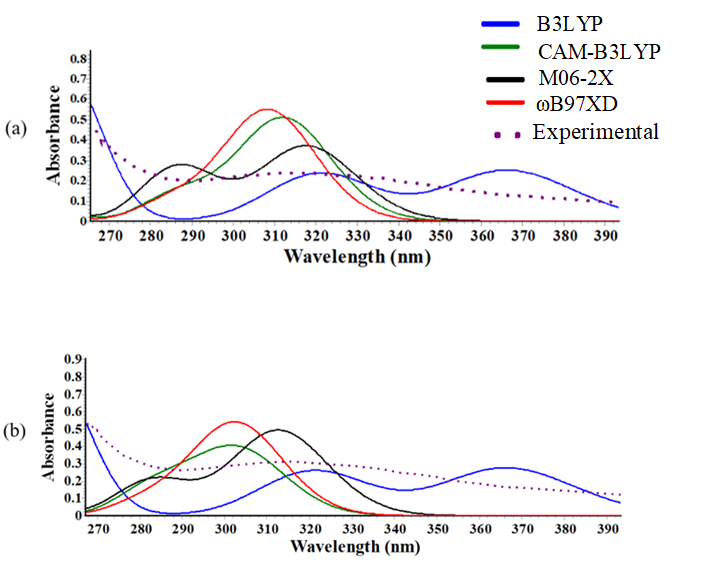 Figure S1: The simulation of UV-Vis spectra of E-CIS with different TDDFT functionals with 6-311++G** basis set (a) the optimized structure comes from the B3LYP/6-311++G** level of theory. (b) The optimized structures come from the different DFT functionals.Table S2: Natural transition orbitals visualization of E-CIS tautomer emission obtained by using TDDFT/B3LYP/6-311++G** level of theory in the gas-phase and methanol as a solvent.Table S3: Selected bond lengths (Ǻ) and bond angles (°) of E-CIS and K-CIS tautomers in S0 and S1 states obtained by using DFT/TDDFT/B3LYP/6-311++G** levels of theoryTable S4: Optimized structures and Binding energy/kcal/mol for the studied complexes using B3LYP/LANL2DZ/6-311++G** level of theory in the gas phase and methanolTable S5: Optimized geometric parameters of L-2 ligand and metal complexes obtained by using DFT/B3LYP/LANL2DZ/6-311++G** level of theory (bond lengths in Å and bond angles in degrees).Table S6. Energies of HOMOs , LUMOs and Eg=LUMO-HOMO are calcualted using DFT/B3LYP/LANL2DZ/6-311++G** level of theory in the gas-phase.Table S7: Electronic absorption energy (nm/eV), corresponding oscillator strengths, assignments and coefficients of the ligand and its complexes obtained by using TDDFT/B3LYP/LANL2DZ/6-311++G** level of theory.Table S8: Natural transition orbitals (NTO) visualization of complexes in gas-phase and solution (methanol) obtained by using TDDFT/B3LYP/ LANL2DZ /6-311++G** methodRelative energies (kcal/mol)Relative energies (kcal/mol)Relative energies (kcal/mol)E-CISStructureGas PhaseSolvent Phase (Methanol)Solvent Phase (Methanol)H2L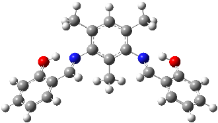 000HL-1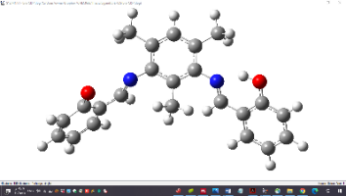 325.159325.159306.852L-2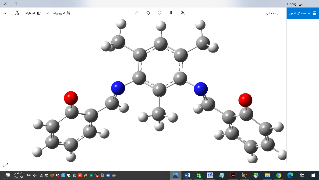 750.439750.439615.901H3L+1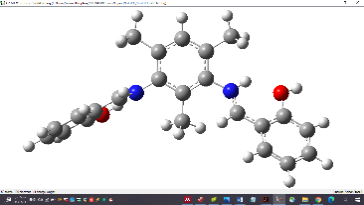 -240.587-240.587-275.539H4L+2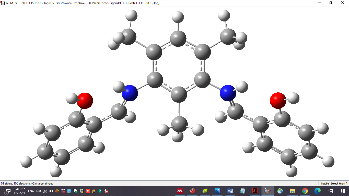 -429.782-429.782-547.377Gas PhaseGas PhaseMethanolMethanolParticleHoleParticleHole(λ = 451.560 nm)    (λ = 451.560 nm)    (λ = 497.631 nm)    (λ = 497.631 nm)    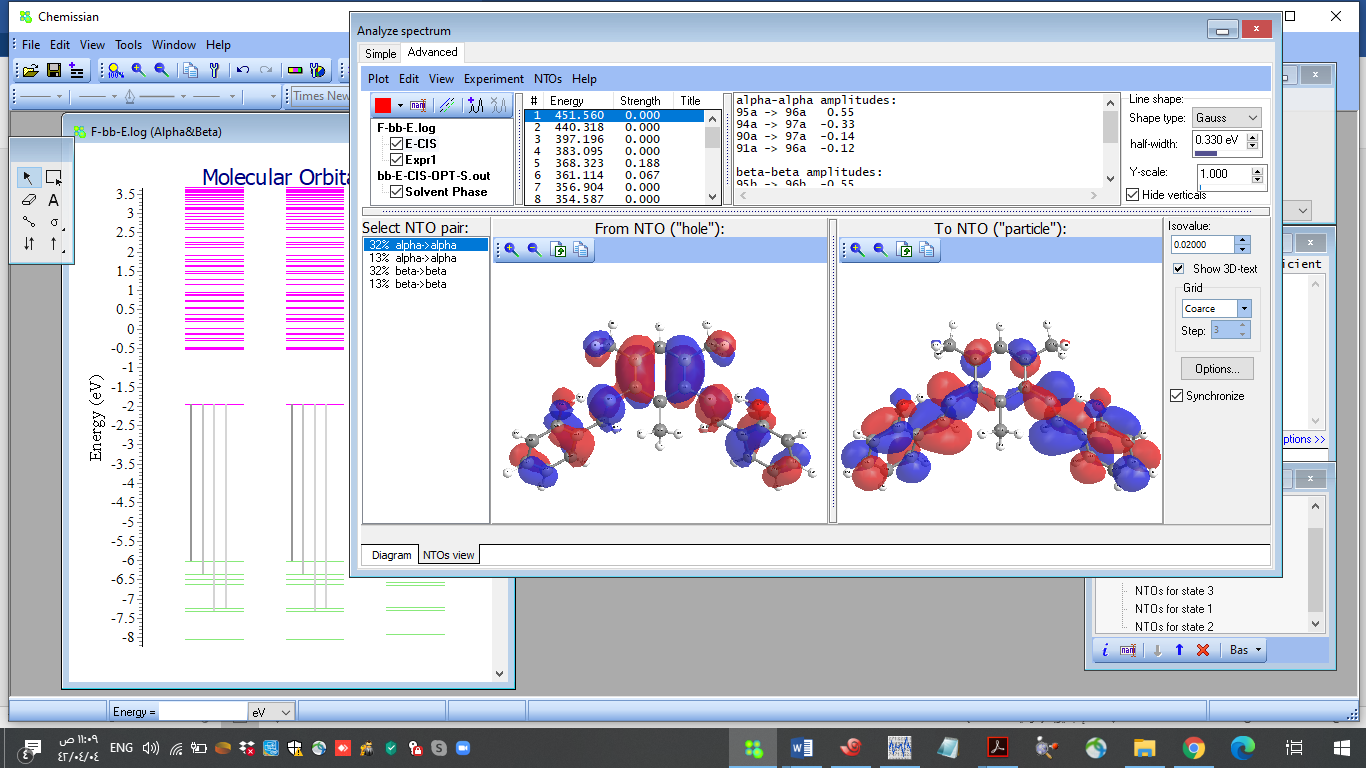 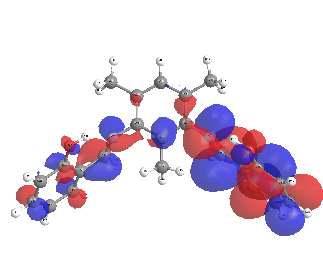 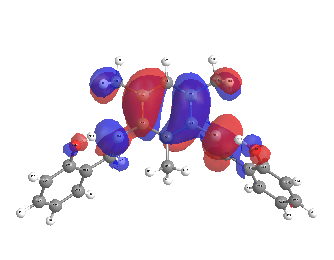 (λ = 440.318 nm)    (λ = 440.318 nm)    (λ = 455.475 nm)    (λ = 455.475 nm)    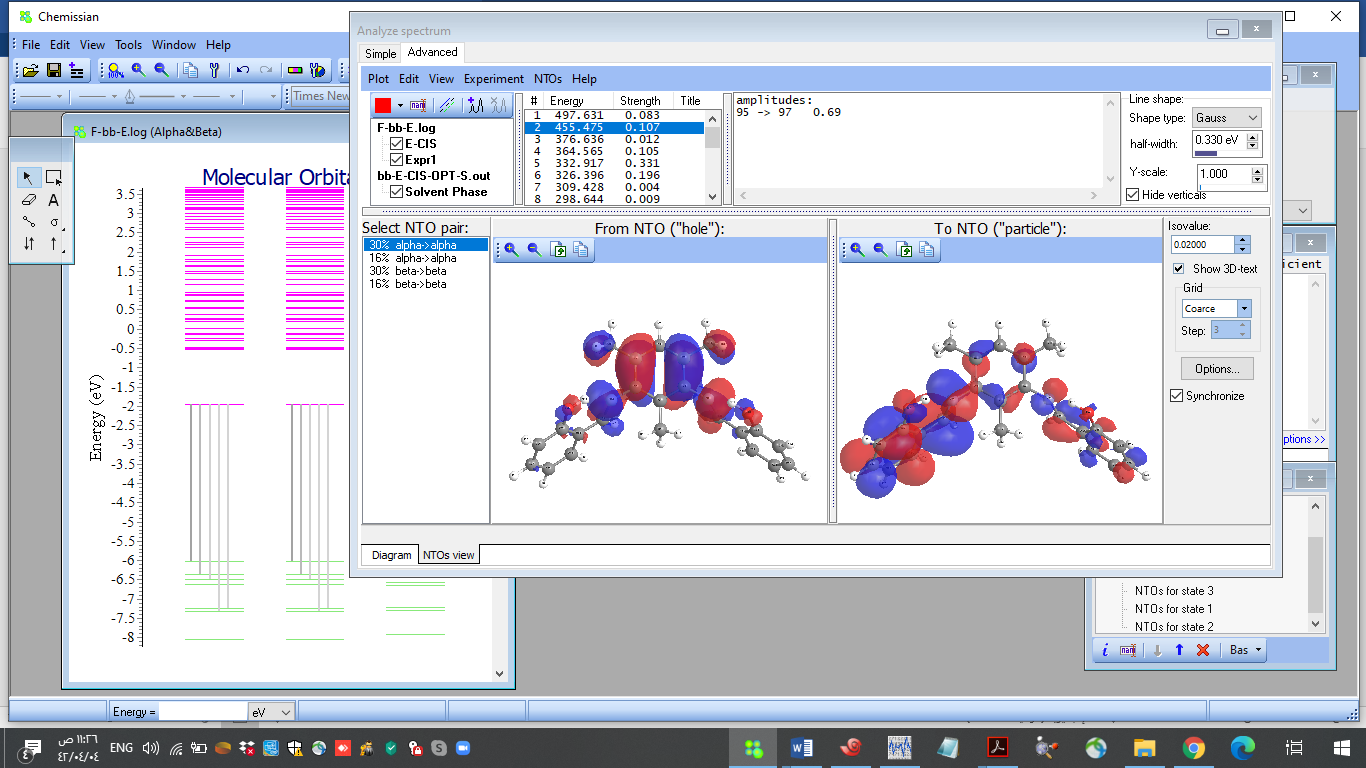 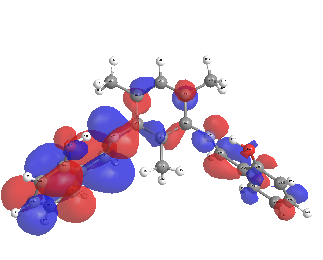 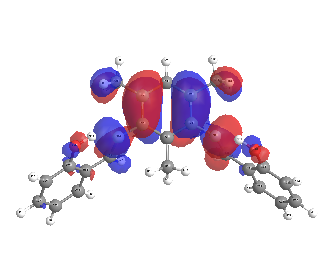 Gas-phaseGas-phaseGas-phaseGas-phaseMethanolMethanolMethanolMethanolE-CISE-CISK-CISK-CISE-CISE-CISK-CISK-CISS0S1S0S1S0S1S0S1O47–H480.9930.9901.6851.6990.9980.9951.7501.756H48–N201.7451.7611.0451.0431.7161.7321.0371.036N20–C221.2841.2851.3291.3271.2851.2851.3221.321C22–C241.4521.451.3961.3981.4541.4531.4041.405C24–C251.4191.4191.4661.4661.4181.4181.4591.459C25–O471.3411.3421.2621.2621.3841.3481.2721.273O47–H48–N20147.39146.83140.17139.74148.34147.60138.07138.00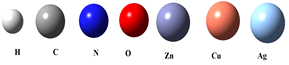 ComplexSymbolOptimized structureGas PhaseMethanolwater[Zn2L2]01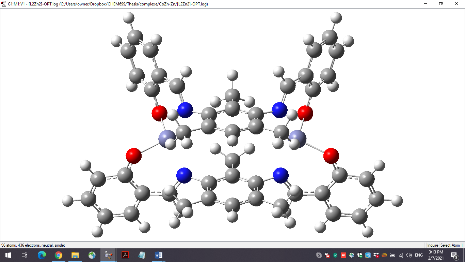 -886.686-210.952-172.059[Cu2L2]0. H2O2S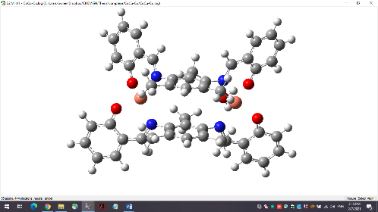 -954.698-2.707-410.133[Cu2L2]0. H2O2T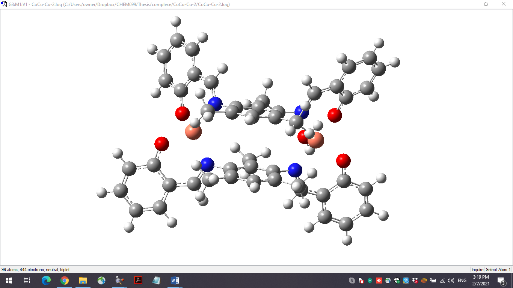 -986.647-33.719-438.747[Ag2L2]03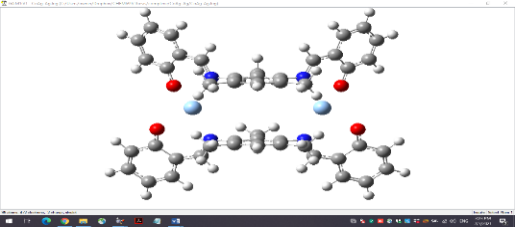 -27.399327.961-82.615[AgZnL2]-1. H2O4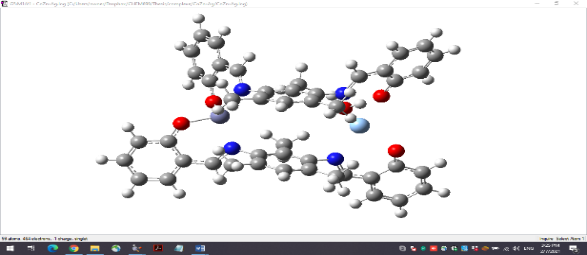 -467.373283.409-129.389[CuZnL2]05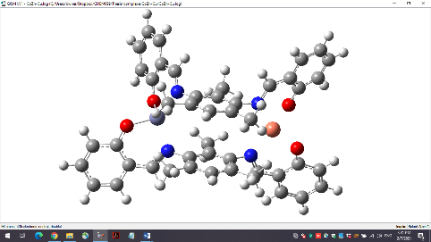 -943.54379.807-302.893[AgCuL2]-16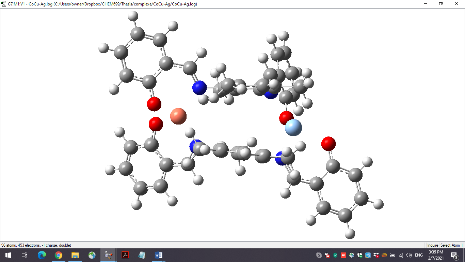 -539.838134.357-262.858[Zn2L2]0. [Ag+]2 (S)7S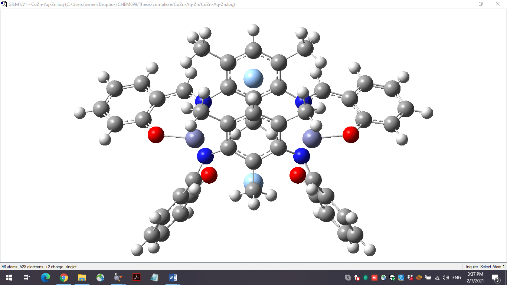 -971.876202.352-170.553[Zn2L2]0. [Cu+2]8D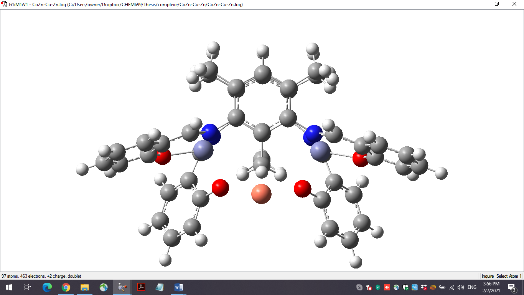 -969.017-142.191-121.043[Zn2L2]0. [Cu+2]8U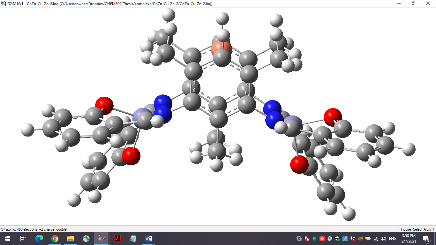 -1263.47776.666-291.567[Zn2L2]0. [Cu+2]2 (T)9T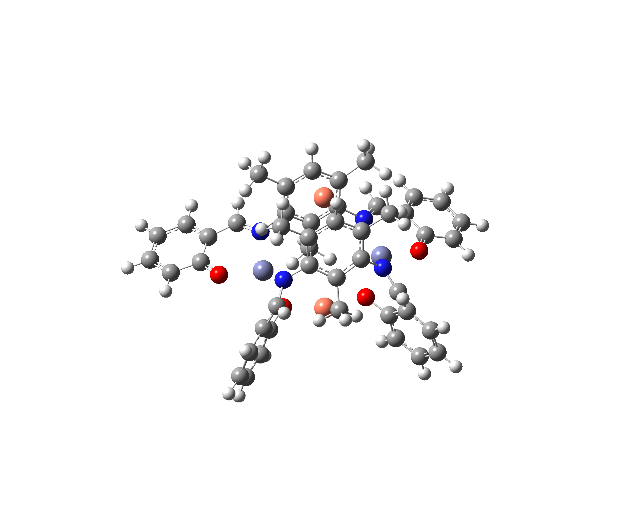 -1254.25071.540-306.244Bond ParametersL-2Zinc complexesZinc complexesZinc complexesZinc complexesZinc complexesCopper complexesCopper complexesBond ParametersL-21178D8T2S / 2T2S / 2TL-2O47-C25N20=C22O47-C25-C24N20=C22-C24TheoreticalTheoreticalExp.TheoreticalTheoreticalTheoreticalTheoreticalExp.L-2O47-C25N20=C22O47-C25-C24N20=C22-C241.2501.320-1.3201.311.321.32 / 1.32-L-2O47-C25N20=C22O47-C25-C24N20=C22-C241.2801.320-1.3301.311.321.31 / 1.31-L-2O47-C25N20=C22O47-C25-C24N20=C22-C24124.8122.73-122.34122.19122.05121.5 / 121.05-L-2O47-C25N20=C22O47-C25-C24N20=C22-C24128.9128.15-129.29128.58128.11128.46 / 128.75-Zn1-Zn31N3-Zn1O5-Zn1N3-(Ag97 or Cu97)N3-(Ag98 or Cu97)O5-M-N3O5-M-N2N2-Zn1-N3O5-Zn1-O6Ag97-N3-Ag98N2-(Ag97 or Cu97)-N3-6.7227.1415.735.486.676.89 / 6.90--Zn1-Zn31N3-Zn1O5-Zn1N3-(Ag97 or Cu97)N3-(Ag98 or Cu97)O5-M-N3O5-M-N2N2-Zn1-N3O5-Zn1-O6Ag97-N3-Ag98N2-(Ag97 or Cu97)-N3-2.0912.0162.092.082.092.051 / 2.0651.955Zn1-Zn31N3-Zn1O5-Zn1N3-(Ag97 or Cu97)N3-(Ag98 or Cu97)O5-M-N3O5-M-N2N2-Zn1-N3O5-Zn1-O6Ag97-N3-Ag98N2-(Ag97 or Cu97)-N3-1.9811.9071.931.981.971.972 / 1.9471.965Zn1-Zn31N3-Zn1O5-Zn1N3-(Ag97 or Cu97)N3-(Ag98 or Cu97)O5-M-N3O5-M-N2N2-Zn1-N3O5-Zn1-O6Ag97-N3-Ag98N2-(Ag97 or Cu97)-N3---4.22-4.12--Zn1-Zn31N3-Zn1O5-Zn1N3-(Ag97 or Cu97)N3-(Ag98 or Cu97)O5-M-N3O5-M-N2N2-Zn1-N3O5-Zn1-O6Ag97-N3-Ag98N2-(Ag97 or Cu97)-N3---4.664.55---Zn1-Zn31N3-Zn1O5-Zn1N3-(Ag97 or Cu97)N3-(Ag98 or Cu97)O5-M-N3O5-M-N2N2-Zn1-N3O5-Zn1-O6Ag97-N3-Ag98N2-(Ag97 or Cu97)-N3-89.8096.0792.7990.8789.5587.25 / 86.1694.30Zn1-Zn31N3-Zn1O5-Zn1N3-(Ag97 or Cu97)N3-(Ag98 or Cu97)O5-M-N3O5-M-N2N2-Zn1-N3O5-Zn1-O6Ag97-N3-Ag98N2-(Ag97 or Cu97)-N3-127.76122.55113.89114.88128.38143.51 / 156.80141.90Zn1-Zn31N3-Zn1O5-Zn1N3-(Ag97 or Cu97)N3-(Ag98 or Cu97)O5-M-N3O5-M-N2N2-Zn1-N3O5-Zn1-O6Ag97-N3-Ag98N2-(Ag97 or Cu97)-N3-122.58111.73134.88134.15123.76115.25 / 110.59104.00Zn1-Zn31N3-Zn1O5-Zn1N3-(Ag97 or Cu97)N3-(Ag98 or Cu97)O5-M-N3O5-M-N2N2-Zn1-N3O5-Zn1-O6Ag97-N3-Ag98N2-(Ag97 or Cu97)-N3-103.62108.44111.37108.44101.2589.92 / 86.390.70Zn1-Zn31N3-Zn1O5-Zn1N3-(Ag97 or Cu97)N3-(Ag98 or Cu97)O5-M-N3O5-M-N2N2-Zn1-N3O5-Zn1-O6Ag97-N3-Ag98N2-(Ag97 or Cu97)-N3---87.73----Zn1-Zn31N3-Zn1O5-Zn1N3-(Ag97 or Cu97)N3-(Ag98 or Cu97)O5-M-N3O5-M-N2N2-Zn1-N3O5-Zn1-O6Ag97-N3-Ag98N2-(Ag97 or Cu97)-N3---53.0154.1252.34--HOMOLUMOEgECIS-6.023-1.9614.062L-20.5093.6413.1321-5.616-2.0293.5872S-4.699-4.2520.4472T-5.541-1.9633.5783-0.2893.0523.3414-2.149-0.0852.0645-5.612-2.0173.5956-2.2-0.0082.1927-10.111-7.6162.4958D-10.832-7.1283.7048U-10.518-7.2493.2699T-15.312-12.3312.9819S-15.357-15.0450.312CompoundExp. λ (nm)λ (nm)fAssignmentCoefﬁcientE-CIS314314.4673.9430.033H→L0.52E-CIS258257.4604.8160.148H-4→L0.591398396.3583.1280.099H→L+10.481278275.5594.4990.012H-1→L+40.532S325274328.9953.7690.002H-4→L+40.622S325274275.3264.5030.002H-3→L0.422T325274326.5853.7960.005H-5α→L+1α0.452T325274276.5854.4830.009H-7ꞵ→ L+4ꞵ0.557323322.2903.8470.066H-10→L0.317278278.4934.4520.023H-6→ L+40.388D357281356.2783.4800.001Lꞵ→ H-2ꞵ0.968D357281286.8634.3220.004L+1ꞵ →H-10ꞵ0.528U357281359.6063.4480.000L+2α →H-3α0.388U357281292.1214.2440.005Lꞵ→ H-3ꞵ0.82ComplexAbsorptions in the gas-phaseAbsorptions in the gas-phaseAbsorptions in the gas-phaseAbsorptions in solution (Methanol)Absorptions in solution (Methanol)ComplexHoleParticleParticleHoleparticle1(λ = 396.358 nm)    n(λ = 396.358 nm)    n(λ = 396.358 nm)    n(λ = 387.120 nm)    n(λ = 387.120 nm)    n1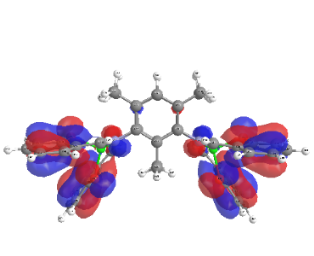 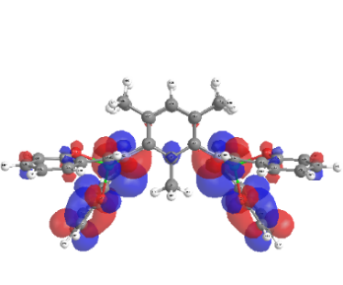 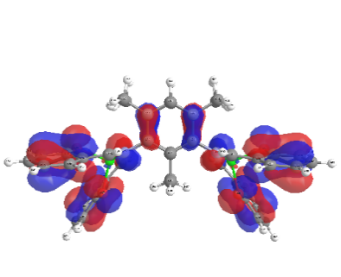 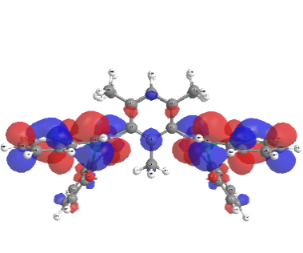 1(λ = 275.559 nm)    (λ = 275.559 nm)    (λ = 275.559 nm)    (λ = 285.950 nm)    (λ = 285.950 nm)    1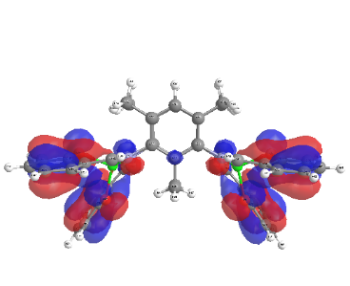 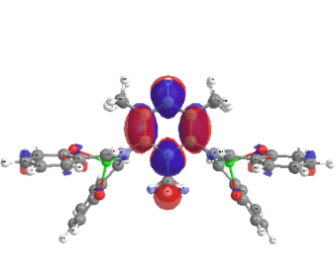 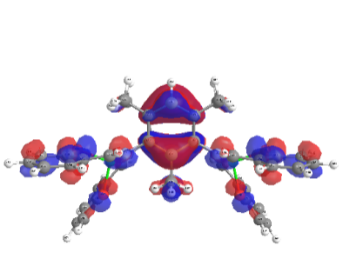 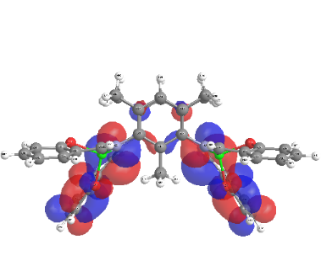 7(λ = 322.290 nm)    n(λ = 322.290 nm)    n(λ = 322.290 nm)    n(λ = 325.061 nm)    n(λ = 325.061 nm)    n7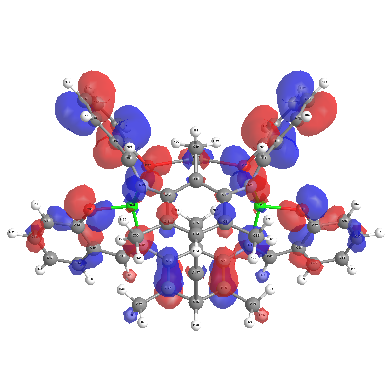 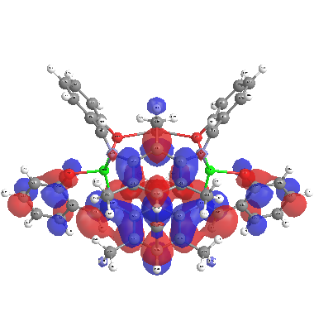 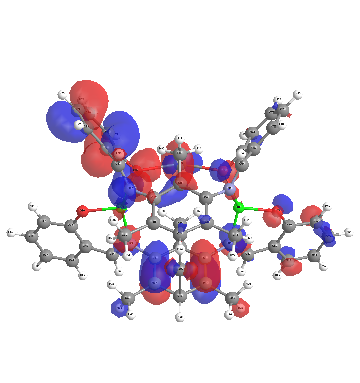 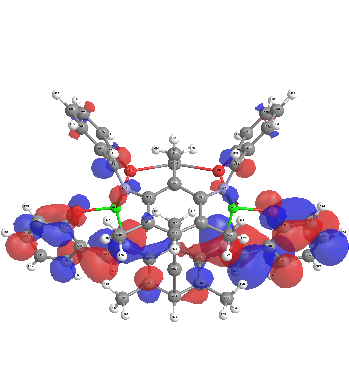 7(λ = 278.493 nm)    (λ = 278.493 nm)    (λ = 278.493 nm)    (λ = 278.199 nm)    (λ = 278.199 nm)    7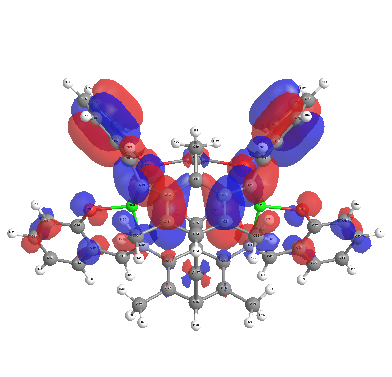 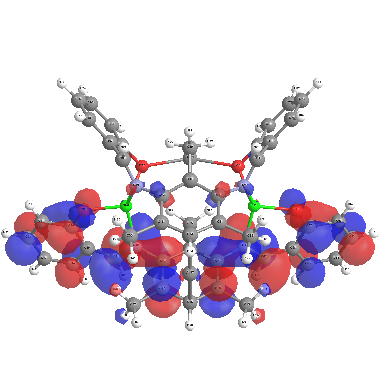 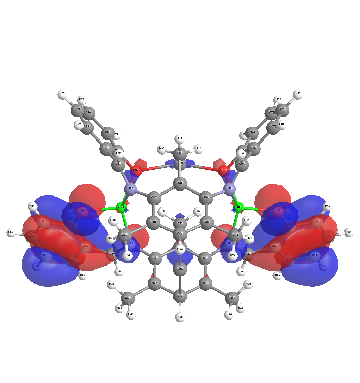 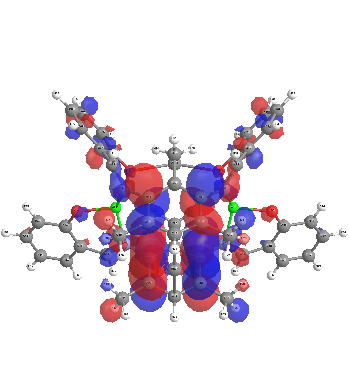 8D(λ = 356.278 nm)    n(λ = 356.278 nm)    n(λ = 356.278 nm)    n(λ = 358.815 nm)    n(λ = 358.815 nm)    n8D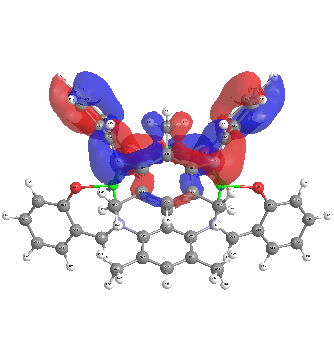 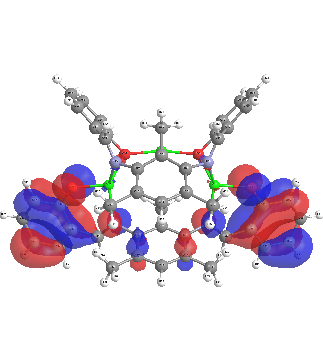 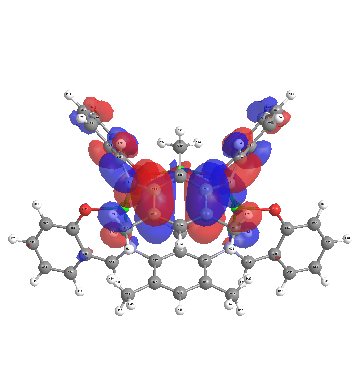 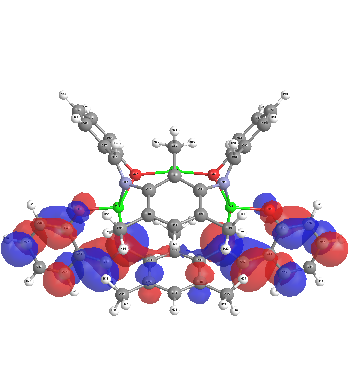 8D(λ = 286.863 nm)    (λ = 286.863 nm)    (λ = 286.863 nm)    (λ = 288.989 nm)    (λ = 288.989 nm)    8D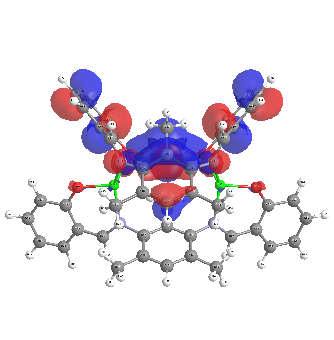 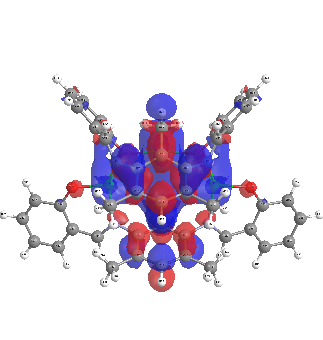 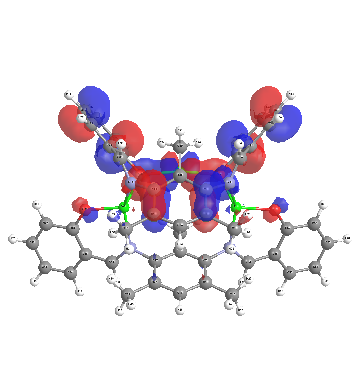 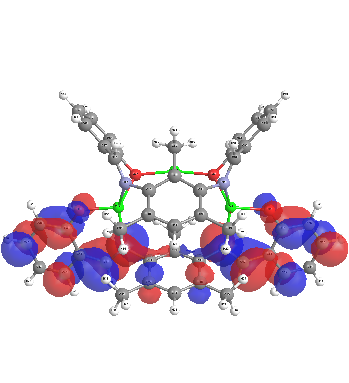 